Общие положения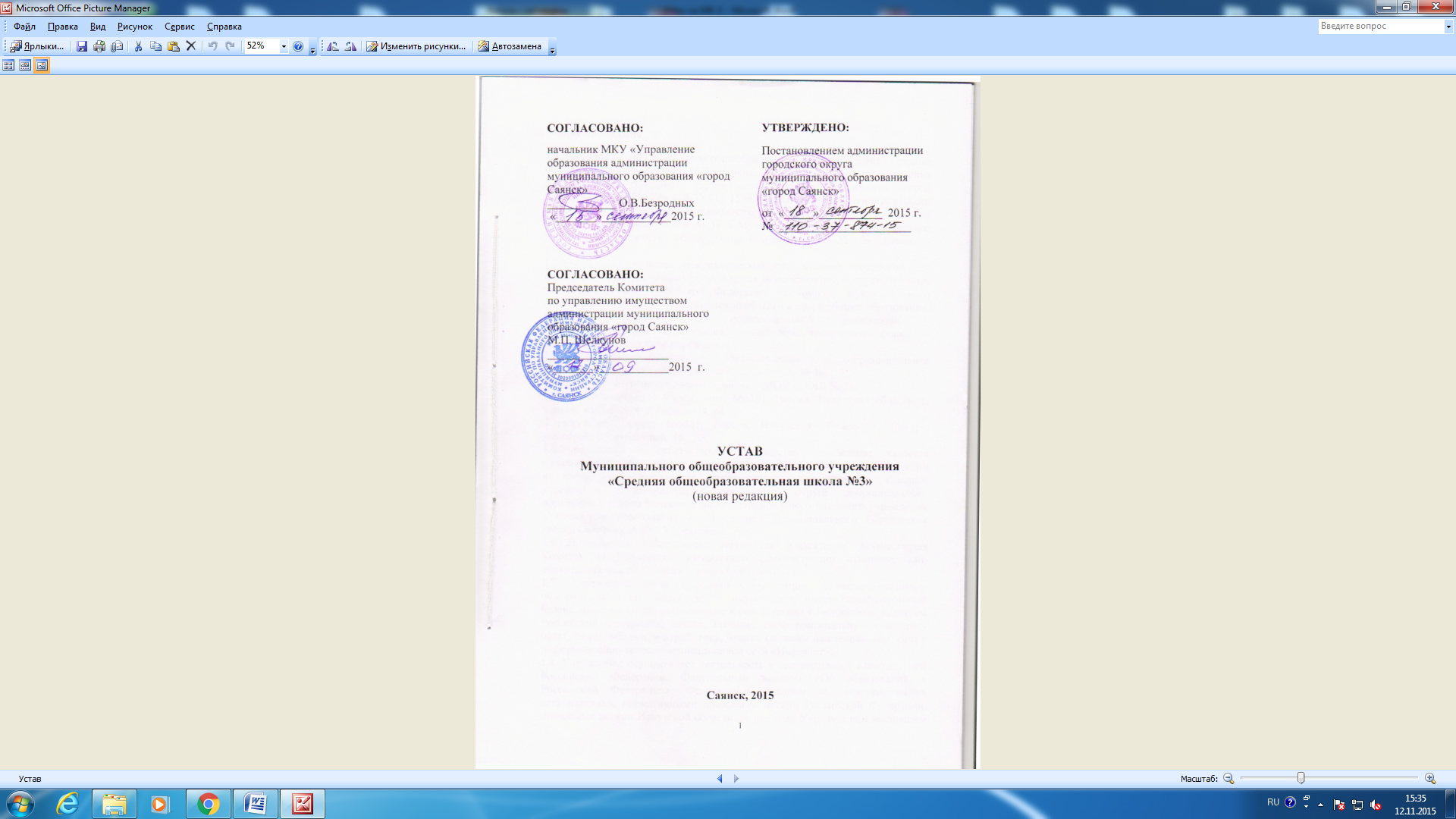 1.1. Муниципальное бюджетное общеобразовательное учреждение «Средняя общеобразовательная школа № 3» изменяет тип на основании постановления администрации городского округа муниципального образования «город Саянск» от 01.07.2015 № 110-37-612-15 «Об изменении типа муниципального бюджетного общеобразовательного учреждения «Средняя общеобразовательная школа № 3» в Муниципальное общеобразовательное учреждение «Средняя общеобразовательная школа № 3» (далее - Учреждение).1.2.Учреждение является некоммерческой организацией, созданной для выполнения работ, оказания услуг в целях осуществления предусмотренных законодательством Российской Федерации полномочий муниципального образования «город Саянск» Иркутской области в сфере общего образования.1.3.Тип Учреждения как образовательной организации – общеобразовательная организация, организационно-правовая форма –муниципальное казенное учреждение.1.4.Полное наименование - Муниципальное общеобразовательное учреждение «Средняя общеобразовательная школа № 3». Официальное сокращенное наименование – МОУ «СОШ № 3».1.5. Местонахождение Учреждения: 666301, Россия, Иркутская область, г. Саянск, микрорайон Юбилейный, 46. Юридический адрес: 666301, Россия, Иркутская область, г. Саянск, микрорайон Юбилейный, 46.1.6.Учредителем и собственником имущества Учреждения является муниципальное образование «город Саянск» (далее - Учредитель). Функции и полномочия Учредителя осуществляет муниципальное казенное учреждение «Администрация городского округа муниципального образования «город Саянск» в лице муниципального казенного учреждения «Управление образования администрации муниципального образования «город Саянск» (далее - Учредитель).1.6.1.Полномочия собственника имущества Учреждения осуществляет Комитет по управлению имуществом администрации муниципального образования «город Саянск» (далее - Собственник).Учреждение является юридическим лицом, социально-значимым объектом, обладает обособленным имуществом, имеет самостоятельный баланс, лицевые счета, открываемые в соответствии с Бюджетным кодексом Российской Федерации, печати, штампы, свою оригинальную символику (флаг, гимн, эмблема) и атрибутику, бланки со своим наименованием, сайт в информационно-телекоммуникационной сети «Интернет».1.8. Учреждение осуществляет деятельность в соответствии с Конституцией Российской Федерации, Федеральным законом «Об образовании в Российской Федерации», Федеральным законом «О некоммерческих организациях», нормативными правовыми актами Российской Федерации, правовыми актами Иркутской области, решениями Учредителя и настоящим Уставом.1.9. Учреждение от своего имени приобретает и осуществляет имущественные и личные неимущественные права, несет обязанности, выступает истцом и ответчиком в суде в соответствии с законодательством Российской Федерации.1.10. Учреждение осуществляет деятельность по реализации основных общеобразовательных программ начального общего, основного общего, среднего общего образования на основе бюджетной сметы. Бюджетную смету утверждает Учредитель в соответствии с установленной компетенцией. 1.11. Право на осуществление образовательной деятельности и льготы, предусмотренные законодательством Российской Федерации, возникают у Учреждения с момента получения соответствующей лицензии.Приостановление действия лицензии либо аннулирование лицензии влечет прекращение образовательной деятельности Учреждения.1.12. Учреждение проходит государственную аккредитацию в целях определения соответствия содержания и качества подготовки учащихся по заявленным для государственной аккредитации образовательным программам, федеральным государственным образовательным стандартам.Учреждение может получать общественную аккредитацию в различных российских, иностранных и международных организациях.1.13. Учреждение несет ответственность в установленном законодательством Российской Федерации порядке за невыполнение или ненадлежащее выполнение функций, отнесенных к его компетенции, за реализацию не в полном объеме образовательных программ в соответствии с учебным планом, а также за жизнь и здоровье учащихся и работников.1.13.1.За нарушение или незаконное ограничение права на образование и предусмотренных законодательством об образовании прав и свобод учащихся, их родителей (законных представителей), нарушение требований к организации и осуществлению образовательной деятельности Учреждение и его должностные лица несут административную ответственность в соответствии с Кодексом Российской Федерации об административных правонарушениях.1.14. Учреждение обеспечивает открытость и доступность информации в соответствии с законодательством об образовании, Федеральным законом «О некоммерческих организациях». Информация подлежит размещению на официальном сайте Учреждения в информационно-телекоммуникационной сети «Интернет» и обновлению в установленном порядке.1.15. Деятельность Учреждения строится на принципах демократии, гуманистического характера образования и общедоступности его получения, приоритета общечеловеческих ценностей, гражданственности, ответственности, свободного развития личности и иных принципах государственной политики и правового регулирования отношений в сфере образования.1.16. Медицинское обслуживание в Учреждении обеспечивается медицинскими организациями согласно установленному законодательством Российской Федерации порядку. Учреждение предоставляет помещение с соответствующими условиями для работы медицинских организаций. Наряду с администрацией и педагогическим персоналом медицинский персонал несет ответственность за проведение лечебно-профилактических и оздоровительных мероприятий, соблюдение санитарно-гигиенических норм, режим и качество питания.1.17. Организация питания осуществляется в Учреждении за счет средств законных представителей учащихся и средств бюджетных ассигнований, предусмотренных в рамках социальной поддержки детей, оставшихся без попечения родителей, малообеспеченных семей по решению уполномоченного органа государственной власти Иркутской области. Отношения Учреждения и организаций, осуществляющих организацию питания и поставку продуктов питания, осуществляются в соответствии с законодательством Российской Федерации. В Учреждении предусматривается помещение для питания учащихся, а также помещение для хранения продуктов и приготовления пищи.1.18. Учреждение вправе на добровольной основе вступать в ассоциации (союзы), которые создаются в целях развития образования и действуют в соответствии с законодательством Российской Федерации.1.19. Учреждение в соответствии с Федеральным законом «Об основах системы профилактики безнадзорности и правонарушений несовершеннолетних»:1.19.1.оказывает социально-психологическую и педагогическую помощь несовершеннолетним с ограниченными возможностями здоровья и (или) отклонениями в поведении, либо несовершеннолетним, имеющим проблемы в обучении;1.19.2.выявляет несовершеннолетних, находящихся в социально опасном положении, а также не посещающих или систематически пропускающих по неуважительным причинам занятия, принимает меры по их воспитанию и получению ими общего образования;1.19.3.выявляет семьи, находящиеся в социально опасном положении, и оказывает им помощь в обучении и воспитании детей;1.19.4.обеспечивает организацию общедоступных спортивных секций, технических и иных кружков, клубов и привлечение к участию в них несовершеннолетних;11.19.5.осуществляет меры по реализации программ и методик, направленных на формирование законопослушного поведения несовершеннолетних.1.20. В Учреждении не допускаются создание и деятельность политических партий, религиозных организаций (объединений).1.21. Изменения в настоящий Устав вносятся в порядке, установленном Администрацией муниципального образования «город Саянск».2. Предмет, цели деятельности и полномочия Учреждения2.1. Предметом деятельности Учреждения является создание условий для реализации гарантированного гражданам права на получение общего образования, развитие личности и приобретение в процессе освоения основных общеобразовательных программ знаний, умений, навыков, формирование компетенции, необходимых для жизни человека в обществе, осознанного выбора профессии и получения профессионального образования.Основной целью деятельности Учреждения является реализация основных общеобразовательных программ начального общего, основного общего, среднего общего образования.2.2. Задачи Учреждения по уровням образования:2.2.1. Начальное общее образование направлено на формирование личности обучающегося, развитие его индивидуальных способностей, положительной мотивации и умений в учебной деятельности (овладение чтением, письмом, счетом, основными навыками учебной деятельности, элементами теоретического мышления, простейшими навыками самоконтроля, культурой поведения и речи, основами личной гигиены и здорового образа жизни).2.2.2. Основное общее образование направлено на становление и формирование личности обучающегося, нравственных убеждений, эстетического вкуса и здорового образа жизни, высокой культуры межличностного и межэтнического общения, овладение основами наук, государственным языком Российской Федерации, навыками умственного и физического труда, развитие склонностей, интересов, способности к социальному самоопределению.2.2.3. Среднее общее образование направлено на дальнейшее становление и формирование личности обучающегося, развитие интереса к познанию и творческих способностей обучающегося, формирование навыков самостоятельной учебной деятельности на основе индивидуализации и профессиональной ориентации содержания среднего общего образования, подготовку обучающегося к жизни в обществе, самостоятельному жизненному выбору, продолжению образования и началу профессиональной деятельности.2.3.Учреждение при наличии лицензии вправе также осуществлять образовательную деятельность по образовательным программам дошкольного образования, дополнительным общеобразовательным программам.2.4.Учреждение осуществляет административную, финансово-экономическую, научно-методическую деятельность, разработку и принятие локальных нормативных актов, а также иную деятельность по обеспечению реализации образовательных программ, составляющую компетенцию Учреждения.2.5. Учреждение свободно в определении содержания образования, выборе учебно-методического обеспечения, образовательных технологий по реализуемым образовательным программам.2.6. К компетенции Учреждения относятся:2.6.1. Разработка и принятие правил внутреннего распорядка учащихся, правил внутреннего трудового распорядка, иных локальных нормативных актов.2.6.2. Содержание и эксплуатация имущественного комплекса, в том числе объектов движимого и недвижимого имущества, закрепленных за Учреждением, материально-техническое обеспечение образовательной деятельности, оборудование помещений в соответствии с установленными нормами и требованиями, в том числе в соответствии с федеральными государственными образовательными стандартами.2.6.3.Предоставление Учредителю и общественности ежегодного отчета о поступлении и расходовании финансовых и материальных средств, а также отчета о результатах самообследования.2.6.4. Установление штатного расписания по согласованию с Учредителем как главным распорядителем бюджетных средств, если иное не установлено нормативными правовыми актами Российской Федерации.2.6.5. Прием на работу работников, заключение с ними и расторжение трудовых договоров, если иное не установлено федеральным законом, распределение должностных обязанностей, создание условий для дополнительного профессионального образования работников.2.6.6. Разработка и утверждение образовательных программ.2.6.7.Разработка и утверждение по согласованию с Учредителем программы развития Учреждения.2.6.8. Прием учащихся.2.6.9. Осуществление текущего контроля успеваемости и промежуточной аттестации учащихся, установление их форм, периодичности и порядка проведения.2.6.10. Индивидуальный учет результатов освоения обучающимися образовательных программ, а также хранение в архивах информации об этих результатах на бумажных и (или) электронных носителях.2.6.11. Использование и совершенствование методов обучения и воспитания, образовательных технологий, электронного обучения.2.6.12. Проведение самообследования, обеспечение функционирования внутренней системы оценки качества образования.2.6.13. Создание необходимых условий для охраны и укрепления здоровья, организации питания учащихся и работников Учреждения, медицинского обслуживания учащихся и работников, проведение лечебно-профилактических мероприятий, предусмотренных законодательством Российской Федерации.2.6.14. Создание условий для занятия учащимися физической культурой и спортом.2.6.15.Приобретение и (или) изготовление бланков документов об образовании.2.6.16.Установление требований к одежде учащихся, если иное не установлено федеральным законом или законодательством Иркутской области.2.6.17.Содействие деятельности общественных объединений учащихся, родителей (законных представителей) несовершеннолетних учащихся, осуществляемой в Учреждении, не запрещенной законодательством Российской Федерации и не противоречащей целям создания Учреждения.2.6.18. Организация научно-методической работы, в том числе организация и проведение научных и методических конференций, семинаров.2.6.19. Обеспечение создания и ведения официального сайта Учреждения в информационно-телекоммуникационной сети «Интернет».2.6.20. Информационно-технологическое обеспечение образовательной и иной предусмотренной настоящим Уставом деятельности.2.6.21. Иные вопросы в соответствии с законодательством Российской Федерации.2.7. Учреждение вправе осуществлять приносящую доходы деятельность в соответствии с законодательством Российской Федерации и настоящим Уставом. Доходы, полученные от указанной деятельности, поступают в  бюджет муниципального образования «город Саянск».2.8. К приносящей доход деятельности Учреждения относится:2.8.1.оказание платных образовательных услуг;2.8.2.сдача в аренду с согласия Учредителя недвижимого имущества и особо ценного движимого имущества;2.8.3.организация ярмарок, аукционов, выставок, конференций, семинаров, культурно-массовых и других мероприятий.2.8.4.Платные образовательные услуги не могут быть оказаны вместо образовательной деятельности, финансовое обеспечение которой осуществляется за счет средств, предусмотренных бюджетной сметой для реализации целей, ради которых создано Учреждение. Порядок оказания платных образовательных услуг регулируется локальным актом Учреждения.2.9. Учреждение обязано осуществлять деятельность в соответствии с законодательством об образовании, в том числе:2.9.1.обеспечивать реализацию в полном объеме образовательных программ, соответствие качества подготовки учащихся установленным требованиям, адекватность применяемых форм, средств, методов обучения и воспитания возрастным, психофизическим особенностям, склонностям, способностям, интересам и потребностям учащихся;2.9.2.создавать безопасные условия обучения и воспитания;2.9.3.соблюдать права и свободы учащихся и их родителей (законных представителей), а также работников Учреждения.2.10. Учреждение реализует установленные полномочия, руководствуясь непосредственно положениями законодательства об образовании, настоящим Уставом и локальными нормативными актами.Организация и осуществление образовательной деятельностиОбразовательная деятельность в Учреждении осуществляется на государственном языке Российской Федерации - русском языке.3.2.Обучение в Учреждении осуществляется в очной форме. Допускаются иные формы обучения, а также их сочетание в соответствии с действующим законодательством в сфере образования.3.3.Изменение формы обучения на самообразование или образование в семейной форме осуществляется на основании заявления учащегося, родителей (законных представителей) несовершеннолетнего учащегося.3.4.  Обучение по индивидуальному учебному плану, в том числе ускоренное обучение, в пределах осваиваемых общеобразовательных программ осуществляется в порядке, установленном локальными нормативными актами Учреждения.3.4.1.При прохождении обучения в соответствии с индивидуальным учебным планом продолжительность обучения может быть изменена Учреждением с учетом особенностей и образовательных потребностей конкретного учащегося.3.5. Содержание образовательной деятельности Учреждения определяется образовательной программой, разрабатываемой, принимаемой и реализуемой Учреждением самостоятельно с учетом примерной основной общеобразовательной программы и на основе федеральных государственных образовательных стандартов.3.5.1.Образовательная программа включает в себя учебный план, календарный учебный график, рабочие программы учебных предметов, курсов, дисциплин (модулей), оценочные и методические материалы, а также иные компоненты, обеспечивающие обучение и воспитание учащихся.3.6.Организация образовательной деятельности по образовательной программе среднего общего образования может быть основана на дифференциации содержания с учетом образовательных потребностей и интересов учащихся, обеспечивающих углубленное изучение отдельных учебных предметов, предметных областей соответствующей образовательной программы (профильное обучение).3.7.При реализации образовательных программ Учреждением может применяться форма организации образовательной деятельности, основанная на модульном принципе представления содержания соответствующей образовательной программы и построения учебных планов, использовании различных образовательных технологий.3.8. Образовательные программы могут реализовываться Учреждением как самостоятельно, так и посредством сетевых форм их реализации в соответствии с Федеральным законом «Об образовании в Российской Федерации».3.9. Учреждение при необходимости организует получение образования в форме индивидуального обучения на дому для детей, находящихся на длительном лечении. Порядок организации такого обучения регламентируется нормативным правовым актом органов государственной власти Иркутской области.3.10. Сроки получения начального общего, основного общего и среднего общего образования устанавливаются федеральными государственными образовательными стандартами общего образования.3.11. Учебный год в Учреждении, как правило, начинается 1 сентября и заканчивается в соответствии с учебным планом соответствующей образовательной программы.3.12.В процессе освоения общеобразовательных программ учащимся предоставляются каникулы. Сроки начала и окончания каникул определяются локальным актом Учреждения по согласованию с Учредителем.3.13. Наполняемость классов, за исключением классов компенсирующего обучения, должна соответствовать требованиям СанПиН.3.14. При проведении занятий по иностранному языку, технологии, физической культуре, по информатике и информационно-коммуникационным технологиям допускается деление класса на две группы, если наполняемость класса составляет 25 человек.3.15. Освоение общеобразовательной программы, в том числе отдельной части или всего объема учебного предмета, курса, дисциплины (модуля) общеобразовательной программы, сопровождается текущим контролем успеваемости и промежуточной аттестацией учащихся. 3.16. Система оценивания, формы, периодичность и порядок проведения текущего контроля успеваемости и промежуточной аттестации учащихся определяются локальным нормативным актом Учреждения.3.17.Учащиеся, освоившие в полном объеме соответствующую образовательную программу учебного года, переводятся в следующий класс.В следующий класс также условно переводятся учащиеся, имеющие по итогам учебного года академическую задолженность.3.18.Ответственность за ликвидацию учащимися академической задолженности в течение следующего года возлагается на их родителей (законных представителей).3.19.Учащиеся, обучающиеся по общеобразовательным программам, не ликвидировавшие в установленные сроки академической задолженности с момента её образования, по усмотрению их родителей (законных представителей) оставляются на повторное обучение, переводятся на обучение по адаптированным основным общеобразовательным программам в соответствии с рекомендациями психолого-медико-педагогической комиссии либо на обучение по индивидуальному учебному плану.3.20.Учащиеся, не освоившие основной образовательной программы начального общего и (или) основного общего образования, не допускаются к обучению на следующих уровнях общего образования. 3.21.Требование обязательности среднего общего образования применительно к конкретному учащемуся сохраняет силу до достижения им возраста восемнадцати лет, если соответствующее образование не было получено учащимся ранее.3.22. Освоение учащимися основных образовательных программ основного общего и среднего общего образования завершается государственной итоговой аттестацией, которая является обязательной.3.22.1.Лицам, успешно прошедшим государственную итоговую аттестацию по образовательным программам основного общего и среднего общего образования, выдается аттестат установленного образца об основном общем или среднем общем образовании, подтверждающий получение общего образования соответствующего уровня.3.22.2.Лицам, завершившим освоение образовательных программ среднего общего образования, успешно прошедшим государственную итоговую аттестацию и имеющим итоговые оценки успеваемости «отлично» по всем учебным предметам, изучавшимся в соответствии с учебным планом, одновременно с выдачей соответствующего документа об образовании (аттестата о среднем общем образовании с отличием) вручается медаль «За особые успехи в учении» утвержденного образца.3.22.3. Лицам, не прошедшим государственную итоговую аттестацию или получившим на государственной итоговой аттестации неудовлетворительные результаты, а также лицам, освоившим часть образовательной программы основного общего и среднего общего образования и (или) отчисленным из Учреждения, выдается справка об обучении или о периоде обучения по образцу, устанавливаемому Учреждением.3.22.4.Лица, осваивающие образовательную программу в форме семейного образования или самообразования,  вправе пройти экстерном промежуточную и государственную итоговую аттестацию в Учреждении по имеющим государственную аккредитацию образовательным программам основного общего и среднего общего образования бесплатно. При прохождении указанной аттестации экстерны пользуются академическими правами учащихся по соответствующей образовательной программе.3.23. Содержание общего образования и условия организации обучения учащихся с ограниченными возможностями здоровья определяются адаптированной образовательной программой, а для инвалидов также в соответствии с индивидуальной программой реабилитации инвалида.3.23.1.Исходя из категории учащихся с ограниченными возможностями здоровья их численность в классе (группе) не должна превышать 15 человек.3.24. Режим работы и занятий учащихся устанавливается соответствующими локальным актом Учреждения (Правилами внутреннего распорядка учащихся и правилами внутреннего трудового распорядка). 3.24.1.Пятидневная и (или) шестидневная учебная неделя в Учреждении устанавливается с учетом максимально допустимой недельной нагрузки на одного учащегося в соответствии с учебным планом и требованиями СанПиН.3.24.2.Количество учебных занятий определяется расписанием. 3.24.3.Продолжительность академического часа (урока) составляет не более 45 минут, за исключением 1 класса. Обучение в 1 классе осуществляется с соблюдением дополнительных требований, установленных СанПиН.3.25. В период каникул в Учреждении может быть организован отдых учащихся на детских площадках, в летнем оздоровительном лагере дневного пребывания, в спортивно - оздоровительном лагере.3.26. Психолого-педагогическое обеспечение образовательной деятельности в Учреждении осуществляется  психолого-логопедической службой в составе педагога-психолога, учителя-логопеда, социального педагога.4. Прием на обучение в Учреждение. Права и обязанности учащихся и их родителей (законных представителей) 4.1 Основанием возникновения образовательных отношений является распорядительный акт Учреждения о приеме лица на обучение или для прохождения промежуточной аттестации и (или) государственной итоговой аттестации.4.2. Прием на обучение в Учреждение проводится на принципах равных условий приема для всех поступающих, за исключением лиц, которым в соответствии с Федеральным законом «Об образовании в Российской Федерации» предоставлены особые права (преимущества) при приеме на обучение.4.3. Прием на обучение проводится на общедоступной основе, если иное не предусмотрено федеральным законом. 4.4.Дети с ограниченными возможностями здоровья принимаются на обучение по адаптированной основной общеобразовательной программе только с согласия родителей (законных представителей) и на основании рекомендаций психолого-медико-педагогической комиссии.4.5.Гарантируется прием на обучение граждан, имеющих право на получение общего образования соответствующего уровня и проживающих на территории, за которой Учредителем закреплено Учреждение.4.6.Правила приема в Учреждение в части, не урегулированной законодательством об образовании, устанавливаются локальным нормативным актом Учреждения.4.6.1.При приёме в Учреждение учащийся и его родители (законные представители) должны быть ознакомлены с Уставом Учреждения, лицензией на осуществление образовательной деятельности, со свидетельством о государственной аккредитации, другими документами, регламентирующими организацию образовательного процесса.4.7. Учащимся Учреждения является лицо, зачисленное в установленном порядке в Учреждение для обучения по образовательной программе начального общего, основного общего, среднего общего образования или по другим образовательным программам, реализуемым Учреждением.Обучающимися Учреждения являются:4.7.1.учащиеся – лица, осваивающие образовательные программы начального общего, основного общего или среднего общего образования, дополнительные общеобразовательные программы;4.7.2.экстерны - лица, зачисленные для прохождения промежуточной и государственной итоговой аттестации.4.8.Учащимся Учреждения предоставляются следующие академические права:4.8.1.предоставление условий для обучения с учетом особенностей их психофизического развития и состояния здоровья, в том числе получение социально-педагогической и психологической помощи, бесплатной психолого-медико-педагогической коррекции;4.8.2.обучение по индивидуальному учебному плану, в том числе ускоренное обучение, в пределах осваиваемой образовательной программы в порядке, установленном локальными нормативными актами;4.8.3.выбор факультативных и специальных курсов, необязательных для данного уровня образования, и курсов, дисциплин (модулей), избираемых в обязательном порядке  из перечня, предлагаемого Учреждением;4.8.4.освоение наряду с учебными предметами, курсами, дисциплинами (модулями) по осваиваемой образовательной программе любых других учебных предметов, курсов, дисциплин (модулей), преподаваемых в Учреждении, в установленном им порядке;4.8.5.зачет Учреждением в установленном им порядке результатов освоения учебных предметов, курсов, дисциплин (модулей), полученных в других организациях, осуществляющих образовательную деятельность;4.8.6.отсрочку от призыва на военную службу, предоставляемую в соответствии с федеральным законодательством;4.8.7.уважение человеческого достоинства, защиту от всех форм физического и психического насилия, оскорбления личности, охрану жизни и здоровья;4.8.8.свободу совести, информации, свободное выражение собственных взглядов и убеждений;4.8.9.каникулы - плановые перерывы при получении образования для отдыха и иных социальных целей в соответствии с законодательством об образовании и календарным учебным графиком;4.8.10.перевод в другую образовательную организацию, реализующую образовательную программу соответствующего уровня;4.8.11.участие в управлении Учреждением через работу в коллегиальных органах управления, предусмотренных настоящим уставом;4.8.12.обжалование актов Учреждения в установленном законодательством Российской Федерации порядке, в том числе обращение в комиссию по урегулированию споров между участниками образовательных отношений, защиту своих прав любыми не противоречащими закону способами;4.8.13.бесплатное пользование библиотечно-информационными ресурсами, учебной, производственной, научной базой Учреждения;4.8.14.пользование в порядке, установленном локальными нормативными актами, лечебно-оздоровительной инфраструктурой, объектами культуры и объектами спорта Учреждения;4.8.15.развитие своих творческих способностей и интересов, включая участие в конкурсах, олимпиадах, выставках, смотрах, физкультурных мероприятиях, спортивных мероприятиях,  и других массовых мероприятиях;4.8.16.поощрение за успехи в учебной, физкультурной, спортивной, общественной, научной, научно-технической, творческой, экспериментальной и инновационной деятельности;4.8.17.иные академические права, предусмотренные федеральными законами, иными нормативными правовыми актами Российской Федерации, локальными нормативными актами Учреждения.4.9. Учащимся могут предоставляться меры социальной поддержки и стимулирования в случаях и в порядке, которые установлены федеральными законами, законами Иркутской области, муниципальными нормативными правовыми актами.4.10.Учащиеся имеют право на посещение по своему выбору мероприятий, которые проводятся в Учреждении, и не предусмотрены учебным планом, в порядке, установленном локальными нормативными актами.4.11. Привлечение несовершеннолетних учащихся без их согласия и без письменного согласия их родителей (законных представителей) к труду, не предусмотренному образовательной программой, запрещается.4.12. Учащиеся в Учреждении обязаны:4.12.1.добросовестно осваивать образовательную программу, выполнять индивидуальный учебный план, в том числе посещать предусмотренные учебным планом или индивидуальным учебным планом учебные занятия, осуществлять самостоятельную подготовку к занятиям, выполнять задания, данные педагогическими работниками в рамках образовательной программы;4.12.2.выполнять требования устава Учреждения, правил внутреннего распорядка и иных локальных нормативных актов по вопросам организации и осуществления образовательной деятельности;4.12.3.заботиться о сохранении и об укреплении своего здоровья, стремиться к нравственному, духовному и физическому развитию и самосовершенствованию;4.12.4.уважать честь и достоинство других учащихся и работников Учреждения, не создавать препятствий для получения образования другими обучающимися;4.12.5.бережно относиться к имуществу Учреждения.4.12.6. Иные обязанности учащихся устанавливаются федеральными законами, договором об образовании (при его наличии).4.13. Учащийся может быть отчислен из Учреждения по основаниям, установленным законодательством в сфере образования. 4.14. Дисциплина в Учреждении поддерживается на основе уважения человеческого достоинства учащихся, педагогических работников. Применение физического и (или) психического насилия по отношению к учащимся не допускается.4.15. За неисполнение или нарушение настоящего Устава, правил внутреннего распорядка и иных локальных нормативных актов по вопросам организации и осуществления образовательной деятельности к учащимся могут быть применены меры дисциплинарного взыскания - замечание, выговор, отчисление из Учреждения.4.15.1. За каждый дисциплинарный проступок может быть применена одна мера дисциплинарного взыскания.4.15.2. При выборе меры дисциплинарного взыскания учитывается тяжесть дисциплинарного проступка, причины и обстоятельства, при которых он совершен, предыдущее поведение обучающегося, его психофизическое и эмоциональное состояние, а также мнение Управляющего совета.4.15.3. Не допускается применение мер дисциплинарного взыскания к учащимся во время их болезни, каникул, в иные указанные в федеральном законе периоды.4.15.4. До применения меры дисциплинарного взыскания Учреждение должно затребовать от учащегося письменное объяснение. Если по истечении трех учебных дней указанное объяснение не представлено, то составляется соответствующий акт. Отказ или уклонение учащегося от предоставления им письменного объяснения не является препятствием для применения меры дисциплинарного взыскания.4.15.5. Мера дисциплинарного взыскания применяется не позднее одного месяца со дня обнаружения проступка, не считая времени отсутствия учащегося, а также времени, необходимого на учет мнения Управляющего совета Учреждения, педагогического совета, но не более семи учебных дней со дня представления директору мотивированного мнения указанных советов в письменной форме.4.15.6. Применение к учащемуся меры дисциплинарного взыскания оформляется приказом (распоряжением) директора Учреждения. Приказ доводится до учащегося, родителей (законных представителей) несовершеннолетнего учащегося под роспись в течение трех учебных дней со дня его издания, не считая времени отсутствия учащегося в Учреждении. Отказ учащегося, родителей (законных представителей) несовершеннолетнего учащегося ознакомиться с указанным приказом (распоряжением) под роспись оформляется соответствующим актом.4.16. По решению Учреждения за неоднократное совершение дисциплинарных проступков допускается применение отчисления несовершеннолетнего учащегося, достигшего возраста пятнадцати лет, как меры дисциплинарного взыскания. Отчисление несовершеннолетнего учащегося применяется, если иные меры дисциплинарного взыскания и меры педагогического воздействия не дали результата и дальнейшее его пребывание в Учреждении оказывает отрицательное влияние на других учащихся, нарушает их права и права работников, а также нормальное функционирование Учреждения. 4.16.1. Решение об отчислении детей-сирот и детей, оставшихся без попечения родителей, принимается с согласия комиссии по делам несовершеннолетних и защите их прав и органа опеки и попечительства.4.16.2. Учреждение незамедлительно информирует Учредителя, осуществляющего управление в сфере образования, об отчислении несовершеннолетнего учащегося в качестве меры дисциплинарного взыскания.4.16.3. Учащийся, родители (законные представители) несовершеннолетнего учащегося вправе обжаловать в комиссию по урегулированию споров между участниками образовательных отношений меры дисциплинарного взыскания и их применение к учащемуся.4.17. Порядок применения к учащимся и снятия с учащихся мер дисциплинарного взыскания устанавливается федеральным органом исполнительной власти, осуществляющим функции по выработке государственной политики и нормативно-правовому регулированию в сфере образования.4.18. Родители (законные представители) несовершеннолетних учащихся имеют преимущественное право на обучение и воспитание детей перед всеми другими лицами. Они обязаны заложить основы физического, нравственного и интеллектуального развития личности ребенка.4.19. Родители (законные представители) несовершеннолетних учащихся имеют право:4.19.1. защищать права и интересы детей, в том числе в случае применения к ним физического и психического насилия, небрежного, грубого отношения;4.19.2. знакомиться с содержанием образования, используемыми методами обучения и воспитания, образовательными технологиями Учреждения;4.19.3. получать информацию о всех видах планируемых обследований (психологических, психолого-педагогических) детей, давать согласие на проведение таких обследований или участие в таких обследованиях, отказаться от их проведения или участия в них, получать информацию о результатах проведенных обследований;4.19.4. участвовать в управлении Учреждением, т.е. избирать и быть избранными в органы коллегиального управления Учреждения;4.19.5. принимать участие и выражать свое мнение на родительских собраниях и Общешкольных конференциях Учреждения;5.19.6. знакомиться с уставом Учреждения, лицензией на осуществление образовательной деятельности, с учебно-программной документацией и другими документами, регламентирующими организацию и осуществление образовательной деятельности;4.19.7. обращаться в комиссию по урегулированию споров между участниками образовательных отношений в Учреждении;4.19.8. получать консультационную помощь работников Учреждения.4.20. Родители (законные представители) обязаны:4.20.1. обеспечить получение детьми общего образования, в том числе регулярное посещение ими учебных занятий, если нет уважительных причин для их пропуска;4.20.2. соблюдать настоящий устав, правила внутреннего распорядка, требования локальных нормативных актов, которые устанавливают режим занятий учащихся;4.20.3. уважать честь и достоинство учащихся и работников Учреждения, соблюдать этические нормы и правила общения с учащимися и работниками;4.20.4. соблюдать условия заключенного с Учреждением договора (при наличии);4.20.5. посещать проводимые Учреждением родительские собрания, общешкольные конференции.4.21. Учреждение осуществляет регулярный (ежедневный) контроль за посещаемостью учащимися занятий, предусмотренных учебным планом.4.21.1. Родители (законные представители) ребенка обязаны в случае болезни или иной уважительной причины, препятствующей посещению ребенком учебных занятий, в течение 3 часов первого дня неявки уведомить классного руководителя или заместителя директора по учебно-воспитательной работе  Учреждения о пропуске ребенком учебных занятий с указанием причины и срока такого пропуска.4.21.2. Учреждение в случае неполучения от родителей (законных представителей) информации о причинах пропуска ребенком учебных занятий:а) в первый день неявки ребенка на занятия принимает меры по уведомлению об этом родителей (законных представителей) и выясняет причины неявки;б) в течение рабочего дня, следующего за первым днем неявки ребенка на занятия без уважительной причины, уведомляет комиссию по делам несовершеннолетних и защите их прав о факте неявки ребенка на учебные занятия.4.22. В целях урегулирования разногласий между участниками образовательных отношений по вопросам реализации права на образование, в том числе в случаях возникновения конфликта интересов педагогического работника, применения локальных нормативных актов, обжалования решений о применении к учащимся дисциплинарного взыскания в Учреждении создается комиссия по урегулированию споров между участниками образовательных отношений (Далее - Комиссия).4.22.1.Порядок создания, организации работы, принятия решений Комиссией и их исполнения устанавливается локальным нормативным актом, который принимается с учетом мнения представительных органов Учреждения: Управляющего совета и (или) педагогического совета.4.23. Иные права и обязанности учащихся, родителей (законных представителей) несовершеннолетних учащихся устанавливаются локальными нормативными актами Учреждения в соответствии с федеральным законом.5. Работники Учреждения5.1. К работникам Учреждения относятся административный персонал и педагогические работники, административно-хозяйственный, учебно-вспомогательный и иной персонал.5.2. Комплектование Учреждения работниками производится директором в соответствии с Трудовым кодексом Российской Федерации и настоящим уставом.5.3. Лица, претендующие на занятие должностей в Учреждении, должны иметь специальную подготовку, удостоверяемую документами об образовании, и (или) стаж работы в соответствии с требованиями к квалификации, установленными соответствующими квалификационными характеристиками.5.3.1. Лица, не имеющие специальной подготовки или стажа работы, установленных требованиями к квалификации, но обладающие достаточным практическим опытом и компетентностью, выполняющие качественно и в полном объеме возложенные на них должностные обязанности, по рекомендации аттестационной комиссии Учреждения, в порядке исключения, могут быть назначены на соответствующие должности так же, как и лица, имеющие специальную подготовку и стаж работы.5.3.2. К педагогической деятельности допускаются лица, имеющие высшее профессиональное образование или среднее профессиональное образование с учетом особенностей, установленных квалификационными характеристиками должностей педагогических работников. Образовательный ценз указанных лиц подтверждается документами установленного образца о соответствующем уровне образования и (или) квалификации.5.4. К педагогической деятельности в Учреждении не допускаются лица по основаниям, установленным Трудовым кодексом Российской Федерации.5.4.1.В соответствии с Федеральным законодательством до педагогической и иной деятельности, непосредственно связанной и непосредственно не связанной с образовательным процессом, не допускаются больные наркоманией.5.5.Трудовые отношения между работником и Учреждением возникают на основании трудового договора, заключаемого в соответствии с Трудовым кодексом Российской Федерации. Трудовые отношения возникают также на основании фактического допущения работника к работе с ведома или по поручению уполномоченных должностных лиц Учреждения в случае, когда трудовой договор не был надлежащим образом оформлен.5.6.Работодателем для работников Учреждения является Учреждение. Права и обязанности Учреждения в трудовых отношениях осуществляются директором Учреждения или уполномоченными им лицами в установленном порядке.5.7.В своей деятельности работники руководствуются нормативными правовыми актами, настоящим Уставом, локальными нормативными актами Учреждения, должностными инструкциями, в том числе по технике безопасности, приказами и устными распоряжениями директора и уполномоченных должностных лиц. Должностные инструкции разрабатываются и принимаются Учреждением на основе квалификационных характеристик и (или) профессиональных стандартов.5.8.Основные права, гарантии и обязанности работников определяются трудовым законодательством и иными нормативными правовыми актами, содержащими нормы трудового права, законодательством об образовании, локальными нормативными актами Учреждения, коллективным договором, соглашениями, трудовым договором.5.9. В обязанности работников входит:5.9.1. соответствовать требованиям квалификационных характеристик по занимаемой должности, добросовестно выполнять трудовые функции;5.9.2. соблюдать и исполнять Устав, правила внутреннего трудового распорядка, коллективный и трудовой договоры, должностные инструкции, правила техники безопасности и локальные акты Учреждения;5.9.3. соблюдать правила и нормы охраны труда, в том числе проходить установленные медицинские осмотры;5.9.4. бережно относиться к имуществу Учреждения, а также имуществу третьих лиц, за сохранность которых Учреждение несет ответственность, возмещать в установленном порядке причиненный Учреждению ущерб;5.9.5. уважать честь и достоинство участников образовательного процесса, не допускать грубости, насилия и бестактного отношения с ними;5.9.6. незамедлительно сообщать директору либо непосредственному руководителю о возникновении ситуации, представляющей угрозу жизни и здоровью людей, сохранности имущества Учреждения (в том числе имуществу третьих лиц, находящемуся в Учреждении).5.9.7. осуществлять деятельность на высоком профессиональном уровне, обеспечивать в полном объеме реализацию образовательных программ, учебных планов по преподаваемому учебному курсу, предмету, дисциплине, модулю;5.9.8. соответствовать требованиям федеральных государственных образовательных и профессиональных стандартов и основываться на них при реализации образовательных программ, выборе педагогических подходов;5.9.9. соблюдать правовые, нравственные и этические нормы, следовать требованиям профессиональной этики;5.9.10. соблюдать конфиденциальность информации об особенностях развития учащихся, иных персональных данных учащихся и их родителей (законных представителей), сотрудников Учреждения;5.9.11. развивать у учащихся познавательную активность, самостоятельность, инициативу, творческие способности, формировать гражданскую позицию, способность к труду и жизни в условиях современного мира, пропагандировать здоровый образ жизни;5.9.12. применять педагогически обоснованные формы, методы (методики) обучения и воспитания, обеспечивающие надлежащее качество образовательного процесса;5.9.13. учитывать особенности психофизического развития учащихся и состояние их здоровья, соблюдать специальные условия, необходимые для получения образования лицами с ограниченными возможностями здоровья;систематически повышать квалификацию, профессиональный уровень;5.9.15. содействовать охране прав учащихся на образование и здоровье, признание и соблюдение законных интересов учащихся, в том числе через совместную работу с родителями (законными представителями) учащихся;5.9.16. своевременно информировать должностных лиц Учреждения о проблемах в освоении обучающимися образовательных программ;5.9.17. соблюдать конфиденциальность информации об особенностях развития учащихся, иных персональных данных учащихся и их родителей (законных представителей);5.9.18. соблюдать конфиденциальность сведений, содержащихся в материалах, используемых при проведении государственной итоговой аттестации.5.10. Педагогические работники Учреждения пользуются следующими академическими правами и свободами:5.10.1. свобода преподавания, свобода проведения педагогических исследований, распространения их результатов, свободное выражение своего мнения, свобода от вмешательства в профессиональную деятельность;5.10.2. свобода выбора и использования педагогически обоснованных форм, методов, способов и приемов обучения, воспитания и оценки освоения обучающимися образовательных программ, в том числе рабочих программ отдельных учебных курсов, предметов, дисциплин, модулей;5.10.3. право на творческую инициативу, разработку и применение авторских программ и методик обучения и воспитания в пределах реализуемой образовательной программы, отдельного учебного курса, предмета, дисциплины, модуля;5.10.4. выбор учебников, учебных пособий, материалов и иных средств обучения в соответствии с образовательной программой Учреждения;5.10.5. участие в разработке образовательных программ, в том числе учебных планов, календарных учебных графиков, методических материалов и иных составных частей образовательной программы;5.10.6. право на участие в экспериментальной и международной деятельности, разработках и внедрении инноваций в порядке, установленном законодательством и (или) локальными нормативными актами Учреждения;5.10.7. бесплатное пользование библиотеками и информационными ресурсами, доступ в пределах своих компетенций к информационно-телекоммуникационным сетям и базам данных, учебным и методическим материалам, материально-техническим средствам обеспечения образовательного процесса, необходимым для качественного осуществления педагогической, научной или исследовательской деятельности; 5.10.8.  участие в обсуждении и решении вопросов деятельности Учреждения, в том числе через коллегиальные органы управления, общественные организации;5.10.9. право на объединение в общественные профессиональные организации, педагогические сообщества в формах и порядке, установленных законодательством Российской Федерации;5.10.10. право на занятие индивидуальной педагогической деятельностью, при условии, если такая деятельность осуществляется во внерабочее время и не приводит к конфликту интересов;5.10.11. право на обращение в комиссию по урегулированию споров между участниками образовательных отношений Учреждения.Указанные академические права и свободы должны осуществляться с соблюдением норм профессиональной этики, прав и свобод других участников образовательных отношений.5.11.Педагогические работники имеют следующие трудовые права и социальные гарантии:5.11.1. право на сокращенную продолжительность рабочего времени;5.11.2. право на повышение квалификации (профессиональную переподготовку) не реже одного раза в три года в порядке, установленном законодательством Российской Федерации;5.11.3. ежегодный основной удлиненный оплачиваемый отпуск; 5.11.4. длительный отпуск сроком до одного года не реже, чем через каждые 10 лет непрерывной педагогической работы, в установленном порядке;5.11.5. право на досрочное назначение трудовой пенсии по старости в порядке, установленном законодательством Российской Федерации;6)иные трудовые права, меры социальной поддержки, установленные федеральными законами и законодательными актами Иркутской области.5.12.Педагогическим работникам запрещается использовать образовательный процесс в целях политической агитации, принуждения их к принятию политических, религиозных или иных убеждений или отказу от них, для разжигания социальной, расовой, национальной или религиозной розни, для агитации, пропагандирующей исключительность, превосходство либо неполноценность граждан по признаку, социальной, расовой, национальной, религиозной или языковой принадлежности, их отношения к религии, в том числе посредством сообщения учащимся недостоверных сведений об исторических, национальных, религиозных и культурных традициях народов, а также для побуждения учащихся к действиям, противоречащим Конституции Российской Федерации.Аттестация работников Учреждения.Аттестация педагогических работников Учреждения проводится в соответствии с законодательством об образовании в целях подтверждения их соответствия занимаемым должностям на основе оценки профессиональной деятельности и, по желанию педагогических работников, в целях установления квалификационной категории.5.13.1. Проведение аттестации педагогических работников в целях подтверждения соответствия занимаемым должностям осуществляется один раз в пять лет на основе оценки их профессиональной деятельности аттестационной комиссией, самостоятельно формируемой Учреждением.5.13.2. В Учреждении по производственной необходимости может проводиться аттестация работников, не отнесенных к категории педагогических работников, а также работников, не имеющих установленного уровня образования и квалификации, допущенных до занятия должности в порядке исключения.5.14. Оплата труда работников Учреждения производится в соответствии с трудовым законодательством, коллективным договором, трудовыми договорами.5.14.1. Должностные оклады (ставки заработной платы) устанавливаются директором на основе отнесения занимаемых работниками должностей к соответствующим профессиональным квалификационным группам. 5.14.2.Компенсационные и стимулирующие выплаты производятся в соответствии с коллективным договором, другими локальными нормативными актами Учреждения.5.14.3.Заработная плата выплачивается не реже чем каждые полмесяца в день, установленный коллективным договором.5.14.4.Размер заработной платы педагогического работника зависит от его квалификации, сложности выполняемой работы, количества (интенсивности), а также качества и результативности его труда, наличия почетных званий, государственных и ведомственных наград и максимальным размером не ограничивается.5.15. Объем учебной нагрузки (объем педагогической работы) учителям и другим педагогическим работникам устанавливается исходя из количества часов по учебному плану и программам, обеспеченности кадрами, других конкретных условий Учреждения.5.16. В рабочее время педагогических работников в зависимости от занимаемой должности включается учебная (преподавательская), воспитательная работа, индивидуальная работа с учащимися, научная и творческая работа, а также другая педагогическая работа, предусмотренная должностными обязанностями и (или) индивидуальным планом.  Конкретные должностные обязанности педагогических работников определяются трудовыми договорами и (или) должностными инструкциями.5.17. Работники Учреждения несут ответственность за реализацию не в полном объеме образовательных программ, жизнь и здоровье учащихся во время образовательного процесса, передачу (разглашение) конфиденциальной информации, причинение вреда Учреждению и (или) участникам образовательного процесса, иные виновные действия (бездействие) в соответствии с законодательством Российской Федерации.5.18. Трудовые договоры с работниками Учреждения прекращаются в соответствии с Трудовым кодексом Российской Федерации.5.18.1.Трудовой договор с педагогическим работником может быть также прекращен в соответствии с Трудовым кодексом Российской Федерации за повторное в течение одного года грубое нарушение Устава Учреждения, применение, в том числе однократное, методов воспитания, связанных с физическим и (или) психическим насилием над личностью учащегося.6. Управление Учреждением6.1. Управление Учреждением осуществляется в соответствии с законодательством Российской Федерации, настоящим Уставом и строится на основе сочетания принципов единоначалия и коллегиальности.6.2. Единоличным исполнительным органом Учреждения является директор, который осуществляет текущее руководство деятельностью Учреждения.6.3.В Учреждении формируются коллегиальные органы управления:общее собрание работников Учреждения, Управляющий совет, педагогический совет, деятельность которых регламентируется соответствующими локальными актами Учреждения.6.4. В целях учета мнения учащихся, родителей (законных представителей) несовершеннолетних учащихся и педагогических работников по вопросам управления Учреждением и при принятии локальных нормативных актов, затрагивающих их права и законные интересы, по инициативе учащихся, родителей (законных представителей) несовершеннолетних учащихся и педагогических работников в Учреждении:6.4.1. создаются органы ученического самоуправления, родительские комитеты классов;6.4.2.  действуют профессиональные союзы работников Учреждения.6.5. Органы ученического самоуправления, родительские комитеты классов, профессиональные союзы работников Учреждения действуют автономно. Вмешательство должностных лиц Учреждения в деятельность указанных органов не допускается.6.6. Директор Учреждения назначается на должность и освобождается от должности Учредителем.6.6.1.Кандидаты на должность директора, а также директор проходят обязательную аттестацию. Порядок и сроки проведения аттестации кандидатов на должность директора, директора Учреждения устанавливаются Учредителем.6.6.2.Трудовой договор с директором заключается в соответствии с трудовым законодательством.6.7. Директор Учреждения:6.7.1. осуществляет оперативное руководство деятельностью Учреждения в соответствии с его целями и задачами;6.7.2. определяет организационную структуру и утверждает штатное расписание по согласованию с Учредителем Учреждения;6.7.3. издает приказы, утверждает правила внутреннего распорядка Учреждения, должностные инструкции, иные локальные акты Учреждения;6.7.4. заключает, изменяет и прекращает трудовые договоры с работниками Учреждения;6.7.5. применяет к работникам и учащимся Учреждения меры поощрения и налагает дисциплинарные взыскания в соответствии с законодательством Российской Федерации и правилами внутреннего распорядка Учреждения;6.7.6. без доверенности действует от имени Учреждения, представляет его интересы в отношениях с органами государственной власти, органами местного самоуправления, юридическими и физическими лицами;6.7.7. руководит образовательной, административной, хозяйственной и финансовой деятельностью Учреждения в соответствии с настоящим Уставом и законодательством Российской Федерации; возглавляет педагогический совет Учреждения;6.7.9. обеспечивает исполнение решений, указанных в настоящем Уставе органов Учреждения, а также решений комиссии по урегулированию споров между участниками образовательных отношений;  решает вопросы финансовой деятельности Учреждения;6.7.11. заключает договоры, совершает иные юридические действия, выдает доверенности, открывает счета Учреждения;6.7.12. дает указания, обязательные для исполнения всеми работниками и обучающимися;6.7.13. осуществляет общее руководство учебной и воспитательной работой Учреждения; осуществляет контроль выполнения учебных планов;6.7.15. утверждает расписание учебных занятий, экзаменов и организует контроль за их проведением;6.7.16. осуществляет руководство мероприятиями по гражданской обороне и мобилизационной подготовке в соответствии с законодательством Российской Федерации; осуществляет иные полномочия от лица Учреждения.6.8.Директор Учреждения не может исполнять обязанности по совместительству.6.9. Директор Учреждения несет ответственность в соответствии с законодательством Российской Федерации.6.9.1.Директор Учреждения обязан по требованию Учредителя, если иное не предусмотрено законодательством Российской Федерации и трудовым договором, возместить убытки, причиненные им Учреждению.6.10.Директор обеспечивает повышение квалификации или профессиональную переподготовку педагогических работников Учреждения в установленном порядке.6.11. Исполнение обязанностей директора в его отсутствие может возлагаться на заместителей директора, других работников, в соответствии с приказом Учредителя. В этом случае исполняющее обязанности директора лицо уполномочено действовать от имени Учреждения и несет ответственность в соответствии с законодательством Российской Федерации.6.12. Исполняющий обязанности временно отсутствующего директора не вправе заключать трудовые договоры, сделки, вносить изменения в структуру управления Учреждением и штатное расписание. При необходимости Учредитель вправе выдать исполняющему обязанности  временно отсутствующего директора доверенность на совершение действий от имени Учреждения. Иные условия и порядок исполнения обязанностей временно отсутствующего директора определяются в соответствии с трудовым законодательством Российской Федерации.6.13. Наряду с директором непосредственное управление Учреждением осуществляют заместители директора, заведующий хозяйством составляющие администрацию Учреждения. Заместители директора вправе контролировать исполнение работниками Учреждения должностных обязанностей, предусмотренных трудовыми договорами. Распоряжение членов администрации по вопросам, входящим в их компетенцию, обязательны к исполнению всеми работниками.6.14. К компетенции общего собрания работников Учреждения относится:обсуждение программы развития Учреждения;6.14.2. рассмотрение проекта коллективного договора;6.14.3. обсуждение отчетов о работе членов коллектива, администрации о ходе выполнения планов развития Учреждения, результатах образовательной, хозяйственной, финансовой деятельности;6.14.4. общее собрание работников Учреждения является правомочным, если в нем приняло участие не менее 2/3 от общего числа лиц, входящих в его состав;6.14.5. решения общего собрания работников принимаются открытым (или тайным по решению собрания) голосованием простым большинством голосов от числа лиц, принявших участие в голосовании.6.15. Педагогический Совет Учреждения является постоянно действующим коллегиальным органом управления Учреждением, созданным в целях рассмотрения основных вопросов организации образовательного процесса. В состав Педагогического совета входят: директор Учреждения, его заместители, члены педагогического коллектива.Основной задачей Педагогического совета являет ориентация деятельности педагогического коллектива на совершенствование образовательного процесса, методической работы, повышение профессионального мастерства педагогов, внедрение в практику достижений педагогической науки и передового опыта.6.16.Заседание Педагогического совета созывается его председателем не реже 4 раз в учебном году.6.17. Решения Педагогического совета, утвержденные приказом директора, являются обязательными для исполнения.6.18. Решение Педагогического совета принимается большинством голосов при наличии на заседании не менее 2/3 его членов. При равном количестве голосов решающим является голос председателя Педагогического совета.6.19. Управляющий совет согласовывает:1. стратегические цели, направления и приоритеты развития Учреждения;2. локальный акт о порядке и критериях распределения стимулирующей части фонда оплаты труда работников и административного персонала;3. вопросы введения требований к одежде учащихся во время учебных занятий;4. локальные правовые акты Учреждения, регламентирующие организацию образовательного процесса, затрагивающие законные интересы учащихся или родителей (законных представителей) несовершеннолетних учащихся.6.20. Высшим органом ученического самоуправления является Школьная  конференция учащихся. В перерыве между Школьными конференциями исполнительным органом выступает Совет дела (ученических объединений). Органы ученического самоуправления создаются в целях координации творческих инициатив учащихся по совершенствованию образовательного процесса.6.21. Родительские комитеты классов ведут работу по укреплению связей между семьёй и школой в целях обучения и воспитания у детей гражданственности, нравственных качеств личности трудолюбия, потребности в здоровом образе жизни, уважения к правам и свободам человека, любви к семье.7. Отношения Учреждения с Учредителем7.1. Учредитель Учреждения осуществляет следующие полномочия:7.1.1. определяет цели и виды деятельности Учреждения, утверждает его Устав, изменения и дополнения к Уставу;7.1.2. осуществляет бюджетные полномочия главного распорядителя бюджетных средств, обеспечивающих  основную  деятельность Учреждения, на основании бюджетной сметы;7.1.3.  назначает директора Учреждения, заключает, изменяет и прекращает с ним трудовой договор;7.1.4. осуществляет реорганизацию и ликвидацию, изменение типа Учреждения в установленном законом порядке;7.1.5. проводит в установленном порядке проверки, ревизии финансовой, хозяйственной и иной деятельности Учреждения;7.1.6. осуществляет контроль деятельности Учреждения в целях осуществления государственной политики в области образования;7.1.7. принимает решения об изъятии излишнего, неиспользуемого либо используемого не по назначению имущества, закрепленного за Учреждением;7.1.8. дает Учреждению согласие на распоряжение недвижимым имуществом, закрепленным за ним на праве оперативного управления или приобретенным за счет средств местного бюджета, выделенных на приобретение этого имущества;7.1.9. определяет и организует порядок, сроки проведения аттестации директора Учреждения; 7.1.10. закрепляет за Учреждением территорию городского округа муниципального образования «город Саянск» для обеспечения приема граждан, проживающих на данной территории, и имеющих право на получение ими образования соответствующего уровня;7.1.11. осуществляет иные полномочия, предусмотренные законодательством Российской Федерации и настоящим Уставом.7.2. Учреждение обязуется:7.2.1. в текущей деятельности руководствоваться целями деятельности, установленными настоящим Уставом, заданиями Учредителя, назначением имущества, закрепленного за Учреждением на праве оперативного управления;  разрабатывать и утверждать образовательные программы Учреждения;7.2.3. разрабатывать и утверждать по согласованию с Учредителем программы развития Учреждения, если иное не установлено Федеральным законом; выполнять распоряжения и задания Учредителя;использовать бюджетные средства строго по целевому назначению;7.2.6. обеспечивать сохранность имущества, закрепленного за Учреждением на праве оперативного управления, а также использовать его эффективно;7.2.7. предоставлять Учредителю бухгалтерскую отчетность в установленные сроки;7.2.8. осуществлять иные обязанности, предусмотренные законодательством Российской Федерации и настоящим Уставом.Учреждение формирует открытые и общедоступные информационные ресурсы, содержащие информацию о его деятельности, обеспечивает доступ к ним. Ежегодно Учреждение публикует отчеты о своей деятельности и об использовании закрепленного за ним имущества в определенных Учредителем средствах массовой информации или размещает отчет на сайте Учреждения в информационно-телекоммуникационной сети «Интернет». Контроль за деятельностью Учреждения осуществляется и государственными органами, на которые в соответствии с законодательством Российской Федерации возложены функции контроля за образовательными организациями.Устав Учреждения обязателен для соблюдения Учредителем и иными лицами.8. Имущество и сделки Учреждения8.1. Имущество Учреждения находится у него на праве оперативного управления. Право оперативного управления имуществом возникает у Учреждения с момента фактической передачи имущества, оформленной актом приема-передачи.8.2. Недвижимое имущество и особо ценное движимое имущество, закрепленное за Учреждением или приобретенное Учреждением за счет средств, выделенных ему Учредителем на приобретение этого имущества, подлежит обособленному учету в установленном порядке.8.3. Земельный участок закрепляется за Учреждением на праве постоянного (бессрочного) пользования.8.4. Учреждение владеет и пользуется муниципальным имуществом в соответствии с назначением имущества в пределах, установленных законодательством Российской Федерации, в соответствии с целями, для реализации которых Учреждение создано.8.5. Учреждение не вправе отчуждать либо иным способом распоряжаться имуществом, закрепленным за ним на праве оперативного управления без согласия собственника имущества. 8.6. При пользовании имуществом Учреждение обязано обеспечивать его сохранность, эффективное и строго целевое использование, осуществлять в пределах финансового обеспечения деятельности текущий и капитальный ремонты.8.7. Учреждение с согласия Собственника вправе без проведения конкурса или аукциона предоставлять во владение и (или) пользование движимое и недвижимое имущество, являющееся муниципальной собственностью  и закрепленное за ним на праве оперативного управления, на возмездной и безвозмездной основе:8.7.1. медицинской организации для медицинского обслуживания учащихся и работников Учреждения, и прохождения ими медицинского обследования;8.7.2.  организации общественного питания для обеспечения учащихся и работников Учреждения питанием;8.7.3. физкультурно-спортивным организациям для создания условий для занятий физической культурой и спортом.8.7.Решение об отнесении имущества к категории особо ценного движимого имущества принимается, как правило, одновременно с принятием решения о закреплении указанного имущества за Учреждением или о выделении денежных средств на приобретение данного имущества.8.8. Имущество, переданное Учреждению на праве оперативного управления, может быть изъято полностью или частично:8.8.1. при принятии Собственником решения о реорганизации или ликвидации Учреждения;8.8.2. в иных случаях, установленных законодательством Российской Федерации.8.9. Учредитель вправе приостановить приносящую доход деятельность Учреждения до решения суда по данному вопросу, если она идет в ущерб образовательной деятельности, предусмотренной настоящим Уставом.8.10. Учреждение отвечает по своим обязательствам находящимися в его распоряжении денежными средствами.  При недостаточности денежных средств субсидиарную ответственность по обязательствам Учреждения несет собственник его имущества.9. Финансовое обеспечение деятельности УчрежденияФинансовое обеспечение деятельности, материально-техническое оснащение образовательного процесса, оборудование помещений в соответствии с государственными и местными нормами и требованиями, осуществляется за счет средств бюджета бюджетной системы Российской Федерации на основании бюджетной сметы в пределах финансовых средств.Порядок утверждения бюджетной сметы Учреждения определяется главным распорядителем бюджетных средств, в ведении которого находится Учреждение. Учреждение может выполнять муниципальное задание. Муниципальное задание на оказание муниципальных услуг (выполнения работ) Учреждением формируется в соответствии с ведомственным перечнем муниципальных услуг и работ, оказываемых Учреждением в качестве основных видов деятельности, в порядке, установленном Учредителем.Источниками формирования имущества и финансовых ресурсов являются:9.4.1. средства, направляемые Учредителем - главным распорядителем, в ведении которого находится учреждение;9.4.2. имущество, переданное Комитетом по управлению имуществом администрации муниципального образования «город Саянск» на праве оперативного управления; 9.4.3. средства, полученные от добровольных пожертвований, оказанных дополнительных платных образовательных и иных услуг;9.4.4. гранты;9.4.5. бюджетные инвестиции - капитальные вложения в основные средства Учреждения (средства на приобретение оборудования, реконструкцию, модернизацию имеющегося имущества, строительство новых объектов). Учреждение осуществляет операции с бюджетными средствами через лицевые счета, открытые ему в соответствии с Бюджетным кодексом РФ. Учреждение, как получатель бюджетных средств обладает следующими бюджетными полномочиями: 9.6.1.составляет и исполняет бюджетную смету;9.6.2. принимает и исполняет в пределах доведенных лимитов бюджетных обязательств и бюджетных ассигнований бюджетные обязательства;9.6.3 обеспечивает результативность, целевой характер использования предусмотренных ему бюджетных ассигнований;9.6.4. вносит соответствующему главному распорядителю бюджетных средств предложения по изменению бюджетной росписи; ведет бюджетный учет;9.6.6. формирует бюджетную отчетность и представляет бюджетную отчетность получателя бюджетных средств соответствующему главному распорядителю бюджетных средств.Заключение и оплата договоров, муниципальных контрактов, подлежащих исполнению за счет бюджетных средств, производятся от имени муниципального образования в пределах доведенных  Учреждению лимитов бюджетных обязательств, если иное не установлено Бюджетным Кодексом РФ, и с учетом принятых и неисполненных обязательств. При недостаточности лимитов бюджетных обязательств, доведенных Учреждению для исполнения его денежных обязательств, по таким обязательствам от имени муниципального образования отвечает Учредитель, осуществляющий бюджетные полномочия главного распорядителя бюджетных средств, в ведении которого находится Учреждение.В случае уменьшения Учреждению, как получателю бюджетных средств, главным распорядителем бюджетных средств ранее доведенных лимитов бюджетных обязательств, приводящего к невозможности исполнения Учреждением бюджетных обязательств, вытекающих из заключенных им муниципальных контрактов, иных договоров, Учреждение обеспечивает согласование в соответствии с законодательством Российской Федерации о контрактной системе в сфере закупок товаров, работ, услуг для обеспечения государственных и муниципальных нужд новых условий государственных (муниципальных) контрактов, в том числе по цене и (или) срокам их исполнения и (или) количеству (объему) товара (работы, услуги), иных договоров.Сторона муниципального контракта, иного договора вправе потребовать от Учреждения возмещения только фактически понесенного ущерба, непосредственно обусловленного изменением условий муниципального контракта, иного договора.Учреждение  на основании договора (соглашения) вправе передать иной организации (централизованной бухгалтерии) полномочия по ведению бюджетного учета и формированию бюджетной отчетности.Учреждение не вправе:9.12.1. совершать сделки, возможными последствиями которых является отчуждение или обременение закрепленного за ней имущества, или имущества, приобретенного за счет средств, выделенных собственником;9.12.2. предоставлять и получать субсидии и кредиты (займы), приобретать ценные бумаги. 10. Реорганизация, изменение типа и ликвидация Учреждения10.1. Учреждение может быть реорганизовано в случаях и в порядке, предусмотренных Гражданским кодексом Российской Федерации, иными федеральными законами с учетом особенностей, установленных законодательством об образовании.10.2. Учреждение может быть ликвидировано по основаниям и в порядке, которые предусмотрены Гражданским кодексом Российской Федерации.10.3. Принятие решения о реорганизации или ликвидации Учреждения допускается на основании положительного заключения комиссии по оценке последствий такого решения.10.4. Имущество Учреждения, оставшееся после удовлетворения требований кредиторов, а также имущество, на которое в соответствии с федеральными законами не может быть обращено взыскание по обязательствам Учреждения, передается ликвидационной комиссией Учредителю Учреждения.10.5. Изменение типа Учреждения осуществляется по решению Учредителя в порядке, установленном законодательством Российской Федерации.11. Регламентация деятельности. Хранение документов11.1. Деятельность Учреждения регламентируется локальными актами в виде приказов, решений, положений, инструкций и правил.Приказ — локальный индивидуальный (распорядительный) правовой акт, издаваемый директором для решения основных и оперативных задач (приказ об утверждении правил внутреннего трудового распорядка, приказ о приеме на работу и т.п.).Решение — локальный акт, принимаемый органами коллегиального управления по вопросам их компетенции в соответствии с настоящим Уставом.Положение — локальный нормативный акт, устанавливающий правовой статус органа управления Учреждением или основные правила (порядок, процедуру) реализации Учреждением какого-либо из своих правомочий (положение о библиотеке, положение об оплате труда и премировании работников и т.п.).Инструкция — локальный нормативный акт, устанавливающий порядок и способ осуществления (исполнения) установленных законом или настоящим Уставом полномочий либо специальной деятельности.Правила — локальный нормативный акт, регламентирующий организационные, хозяйственные и иные специальные стороны деятельности Учреждения, отношения между работниками, учащимися, их родителями (законными представителями) (правила внутреннего трудового распорядка, правила приема в Учреждение ит.п.).11.2.Помимо указанных видов локальных нормативных актов деятельность Учреждения может регулироваться актами органов социального партнерства по вопросам социально-трудовых и непосредственно связанных с ними отношений (соглашениями, коллективным договором).11.3. Локальные акты Учреждения не могут противоречить Уставу. Локальные нормативные акты Учреждения утверждаются директором единолично, если иное не предусмотрено федеральным законом. Локальные нормативные акты Учреждения, принимаемые в соответствии с настоящим Уставом коллегиальными органами управления, направляются директору на утверждение.11.4. Учреждение в соответствии с законодательством несет ответственность за сохранность документов, правильность документооборота и делопроизводства, хранит и использует в установленном порядке документы по личному составу.11.5. При реорганизации Учреждения все документы (управленческие, финансово-хозяйственные, по личному составу и другие) передаются в соответствии с установленными правилами правопреемнику.11.6. При ликвидации Учреждения документы постоянного хранения, документы по личному составу передаются на государственное хранение в архив муниципального образования «город Саянск».